Протокол № 4заседания Комитета по аудиту общественно значимых организацийСаморегулируемой организации аудиторовАссоциации «Содружество» (СРО ААС)г. Москва                                                                                                 14 февраля 2020 годаПрисутствовали члены Комитета по аудиту общественно значимых организаций СРО ААС (далее — «Комитет», «Комитет по аудиту ОЗО»): Бородина Н.В., Буян И.А., Виксне П.А.;Горелов М.Г., Жильцов Д.П., Звездин А.Л., Карапетян М.М.,Козлова Н.А., Малофеева Н.А.,Межуева Е.В.Перковская Д.В., Погуляев В.Ю.;Пономаренко Е.В.,Романова С.И.,Соколов В.Я.;Самойлов Е.В.,Шапигузов С.М. предоставил письменное мнение.Итого в заседании участвует 17 из 20 человек, что составляет 85% голосов.Кворум для принятия решений имеется. Приглашенные лица: Вербицкий В.К., Гусаков В.А., Сухова И.А., Федосимов Б.А., Кожура Р.В.Председатель заседания – Буян И.А., сопредседатель Комитета по аудиту ОЗО. Повестка дня заседания:Взаимодействие с Комитетом по профессиональной этике и независимости аудиторов по вопросу выработки действенных механизмов против нарушения Кодекса этики;Предложения Комитета по аудиту ОЗО по основным направлениям совершенствования законодательства об аудиторской деятельности;О доведении до членов Комитета по аудиту ОЗО решений, принятых на заседании Правления СРО ААС 07.02.2020 г.;О подготовке мнения Комитета ОЗО по проекту КоАП;Рассмотрение поступивших заявок от кандидатов в Комитет по аудиту ОЗО;О создании рабочей группы по работе Комитетов и Комиссий СРО ААС;Об утверждении состава Рабочих групп Совета по осуществлению ВККР аудиторских организаций при Федеральном казначействе РФ;О формировании Кандидатов от КАО в Комитет по стандартизации и методологии учета и отчётности;Взаимодействие КАО с Регионами (Территориальными отделениями СРО ААС);Рассмотрение мнений и предложений от членов Комитета по аудиту ОЗО по запросу, поступившему от Комиссии по контролю качества. Формирование аргументированной позиции;Утверждение плана работы Комитета по аудиту ОЗО на 1-е полугодие 2020 года;Об утверждении Регламента формирования предложений по изменению состава Комитета по аудиту ОЗО;Разное.Буян И.А. выступил с вступительным словом. Озвучил вопросы Повестки дня.Информация принята к сведению участниками заседания, повестка дня согласована.По вопросу 1Буян И. А. доложил о взаимодействии с Комитетом по профессиональной этике и независимости аудиторов по вопросу выработки действенных механизмов против нарушения Кодекса этики и включении данного вопроса в План работы Комитета по профессиональной этике и независимости аудиторов.Озвучил основные вопросы для обсуждения с Комитетом по профессиональной этике и независимости аудиторов.Информация принята к сведению, принято решение о необходимости доведения до членов Комитета по аудиту ОЗО решений, принятых на заседаниях Комитетом по профессиональной этике и независимости аудиторов.По вопросу 2Выступили Самойлов Е.В., Малофеева Н.А., Гусаков В.А.Самойлов Е.В. выступил с предложением о доведении до членов Правления СРО ААС предложений по внесению изменений в №307-ФЗ. О выработке позиции СРО ААС по основным направлениям и вопросам, в отношении которых требуется корректировка законодательного регулирования.Предложил создать Рабочую группу по основным направлениям совершенствования законодательства об аудиторской деятельности. Членам Комитета направить кандидатов для включения в состав Рабочей группы.Малофеева Н.А. озвучила предложения по основным направлениям совершенствования законодательства об аудиторской деятельности. 		Предложила членам Комитета по аудиту ОЗО высказать свои письменные аргументированные мнения по каждой представленной позиции.Гусаков В.А. выступил с докладом о статусе законопроекта. Так же предложил направить от СРО ААС в Госдуму РФ предложения по законопроекту. В обсуждении приняли участие: Самойлов Е.В., Малофеева Н.А., Гусаков В.А., Романова С.И., Соколов В.Я., Вербицкий В.К., Буян И.А.Решили:1. Информацию принять к сведению;2. Создать Рабочую группу по основным направлениям совершенствования законодательства об аудиторской деятельности. Членам Комитета направить кандидатов для включения в состав Рабочей группы секретарю Комитета не позднее 21 февраля 2020 г.3. Членам Комитета по аудиту ОЗО высказать свои письменные аргументированные мнения по основным направлениям совершенствования законодательства об аудиторской деятельности и направить их секретарю Комитета не позднее 24 февраля 2020 г. (Приложение №1).Решение принято единогласноПо вопросу 3Буян И.А.:	 Озвучил решения, принятые Правлением СРО ААС 07 февраля 2020 года (Протокол №432):- о перечне комитетов СРО ААС; - о составах комитетов СРО ААС; - о создании Апелляционного комитета СРО ААС.Информация принята к сведению участниками заседания.По вопросу 4Малофеева Н.А. выступила с докладом о внесении изменений в КоАП.Предложила членам Комитета по аудиту ОЗО подумать над формулировками и выработке общего мнения по проекту КоАП.Информация принята к сведению участниками заседания.По вопросу 5Буян И.А. Изложил информацию по кандидатам:- о местах работы в аудиторских организациях;- о проверках ВККР;- о применении/не применении мер дисциплинарного воздействия со стороны СРО ААС и Федерального казначейства.Огласил список Кандидатов, направивших заявки на включение в состав Комитета по аудиту ОЗО:	1. Никифоров Сергей Леонидович, генеральный директор ООО «ФБК Поволжье»;	2. Суханов Сергей Сергеевич, директор ООО АУДИТОРСКАЯ СЛУЖБА «СТЕК»;	3. Федосимов Борис Александрович, административный директор ООО Аудиторская фирма «Эдвейз»;	4. Харитонов Сергей Владимирович, генеральный директор АО «АУДИТОРСКАЯ ФИРМА «МАРИЛЛИОН»Решили: 1. Отложить рассмотрение кандидатуры Никифорова С.Л.Результаты голосования: «за»-16«против»- 1 «воздержались» -0 Решение принято большинством голосов Решили: 2. Отложить рассмотрение кандидатуры Суханова С.С.Результаты голосования: «за»-17«против»- 0 «воздержались» -0 Решение принято единогласноРешили: 3. Отложить рассмотрение кандидатуры Федосимова Б.А.Результаты голосования: «за»-17«против»- 0 «воздержались» -0 Решение принято единогласноРешили: 4. Рекомендовать Правлению СРО ААС включить кандидата Харитонова С.В. в члены Комитета по аудиту ОЗО.Результаты голосования: «за»-17«против»- 0 «воздержались» -0 Решение принято единогласноПо вопросу 6Буян И.А. доложил о поручении Председателя Правления СРО ААС Козырева И.А. к Комитету по аудиту ОЗО о создании Рабочей группу по работе Комитетов и Комиссий СРО ААС.Решили: 1. Рекомендовать Правлению СРО ААС создать Рабочую группу по работе Комитетов и Комиссий СРО ААС;2. Членам Комитета по аудиту ОЗО предоставить кандидатов в Рабочую группу по работе Комитетов и Комиссий СРО ААС и направить предложения секретарю Комитета по аудиту ОЗО в срок до 21 февраля 2020 г.Решение принято единогласноПо вопросу 7Буян И.А. доложил об утверждении представителей СРО ААС в состав Рабочих групп Совета ВККР аудиторских организаций при Федеральном казначействе РФ.Информация принята к сведению участниками заседания.По вопросу 8Буян И.А. предложил членам Комитета по аудиту ОЗО предоставить кандидатов в Комитет по стандартизации и методологии учета и отчетности. Предложения направить секретарю Комитета не позднее 20 февраля 2020 г.Решили:Предоставить кандидатов в Комитет по стандартизации и методологии учета и отчетности. Предложения направить секретарю Комитета не позднее 20 февраля 2020 г.Решение принято единогласноПо вопросу 9Буян И.А. доложил о решении Правления (Протокол 432 от 07.02.2020 г.) о рассмотреть на следующем очном заседании Правления СРО ААС вопрос о включении в состав комитетов дополнительно представленных руководителями Территориальных отделений СРО ААС кандидатов. Обсудили взаимодействие Комитета по аудиту ОЗО с Регионами.В обсуждении приняли участие: Буян И.А., Самойлов Е.В., Малофеева Н.А.Решили:Взаимодействовать с Регионами через Комитет по региональному взаимодействию.Решение принято единогласноПо вопросу 10Буян И.А. доложил о поступившем в Комитет по аудиту ОЗО запроса Комиссии по контролю качества. Предложил членам Комитета по аудиту ОЗО предоставить мнения и предложения по данному запросу. Информацию направить секретарю Комитета по аудиту ОЗО не позднее 21 февраля 2020 г.Решили:Предоставить мнения и предложения по запросу Комиссии по контролю качества. Информацию направить секретарю Комитета по аудиту ОЗО не позднее 21 февраля 2020 г.Решение принято единогласно По вопросу 11Буян И.А. предложил утвердить План работы Комитета по аудиту ОЗО на I полугодие 2020 г. Материалы к заседанию Комитета были направлены заблаговременно. Замечания и предложения учтены при формировании итогового варианта Плана работы Комитета.Решили:Утвердить План работы Комитета по аудиту ОЗО на I полугодие 2020 г. (Приложение № 2).Решение принято единогласноПо вопросу 12Буян И.А. предложил в случае отсутствия замечаний и предложений утвердить Регламент формирования предложений по изменению состава Комитета по аудиту ОЗО. Самойлов Е.В. предложил внести изменения в п 3.5. Регламента (Приложение №3).Решили:Утвердить Регламент формирования предложений по изменению состава Комитета по аудиту ОЗО с учетом поступивших предложений.Решение принято единогласноПо вопросу 131. Буян И.А. доложил о кандидатах на должность руководителя Апелляционного комитета СРО ААС. Предложил заслушать кандидатов Кожуру Р.В. и Федосимова Б.А. с докладами по организации и функционированию Апелляционного комитета. 1.1. Поддержать на очном заседании Правления СРО ААС кандидатуру Кожуры Р.В.Результаты голосования:  «за»-16«против»- 1 «воздержались» -02.1. Поддержать на очном заседании Правления СРО ААС кандидатуру Федосимова Б.А.Результаты голосования: «за»-1«против»- 16«воздержались» -0Решили:Поддержать на очном заседании Правления СРО ААС кандидатуру Кожуры Р.В. на должность руководителя Апелляционного комитета СРО ААС. Решение принято большинством голосов 2. Самойлов Е.В. предложил дату следующего заседания Комитета назначить на 03 апреля 2020 года.Дата согласована консенсусом.Сопредседатель Комитета      ________________         И.А. БуянСопредседатель Комитета      ________________        Е.В. СамойловСекретарь Комитета               ________________         А.М. ЧубинскаяПриложение 1							к Протоколу №4 от 14.02.2020							заседания Комитета по аудиту							общественно значимых организацийПредлагаемые для обсуждения направления и вопросы совершенствования Федерального закона «Об аудиторской деятельности»Приложение 2							к Протоколу №4 от 14.02.2020							заседания Комитета по аудиту							общественно значимых организацийПлан работы Комитета по аудиту общественно значимых организацийРазработка регламента прием новых членов КАО (февраль 2020);Обсуждение взаимодействие с Комитетом по профессиональной этике и независимости аудиторов с целью выработки более действенных механизмов против нарушения Кодекса (февраль 2020);Обсуждение законодательных инициатив в области аудиторской деятельности (февраль 2020, конец апреля 2020);Обсуждение взаимодействия с Комиссией по контролю качества с целью выработки эффективных механизмов повышения доверия к работе аудиторов (начало апреля 2020);Обсуждение взаимодействия с Комитетом по профессиональному образованию с целью усовершенствования аттестационного экзамена и профессионального стандарта «аудитор» (начало апреля 2020);Обсуждение взаимодействия с Комитетом по бюджету (начало апреля 2020);Обсуждение взаимодействия с Комитетом по ИТ и кибербезопасности (конец апреля 2020);Обсуждение взаимодействия с Комитетом малых и средних аудиторских компаний по развитию аудиторской деятельности (конец мая 2020);Разработка Регламента выдвижения от Комитета по аудиту ОЗО кандидатов в Правление и Комитеты СРО ААС (конец мая 2020 / второе полугодие).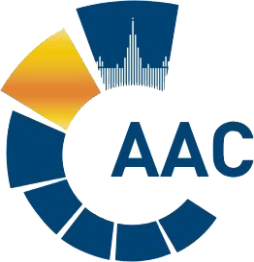 САМОРЕГУЛИРУЕМАЯ ОРГАНИЗАЦИЯ АУДИТОРОВ АССОЦИАЦИЯ «СОДРУЖЕСТВО» 
член Международной Федерации Бухгалтеров (IFAC)(ОГРН 1097799010870, ИНН 7729440813, КПП 772901001) 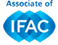 119192, г. Москва, Мичуринский проспект, дом 21, корпус 4.т: +7 (495) 734-22-22, ф: +7 (495) 734-04-22, www.auditor-sro.org, info@auditor-sro.org Место проведения: -  г. Москва, Садовническая наб., 77, (БЦ Аврора, под. 2) (офис ООО «Эрнст энд Янг»)Место проведения: -  г. Москва, Садовническая наб., 77, (БЦ Аврора, под. 2) (офис ООО «Эрнст энд Янг»)Начало заседания:10.00 Форма заседания:очная№№п/пСуть предложения Комментарий1Пересмотр случаев обязательного аудита, закрепленных в настоящее время в ч.1 ст. 5 Закона № 307-ФЗПеречень объектов обязательного аудита должен включать только юридических лиц, бухгалтерская (финансовая) отчетность и аудиторское заключение которых имеет более широкий, нежели ограниченное число акционеров (участников), потенциальный круг заинтересованных пользователей. Сокращение перечня случаев (повышение критериев) обязательного аудита по «излишним позициям» позволит не только избежать избыточных затрат юридическим лицам, чья отчетность необоснованно включена в подлежащую аудиту, но и сократит «спрос» на услуги аудиторских организаций, работающие с нарушением стандартов аудита.   В частности, целесообразным является повышение критериев выручки и актива баланса юридического лица для целей обязательного аудита. 2Определение понятия «участие в аудиторской деятельности» и (при необходимости) устранение прочих терминологических и юридико-технических недостатков Закона, которые позволяют формулировать позицию о запрете участия в выполнении аудиторских заданий лиц, не имеющих аттестата аудитора и аудиторов со «старым» аттестатом3Установление в Законе предельных сроков проведения обязательного аудита до 31 декабря года, следующего за отчетным (в том числе с целью расширения границ «аудиторского сезона»), и введение ответственности аудируемых лиц за невыполнение данного требования При обсуждении предложения необходимо учесть следующее.1. Согласно ч.5 ст.18 Закона «О бухгалтерском учете» аудиторское заключение (если отчетность подлежит обязательному аудиту) представляется в Государственный информационный ресурс бухгалтерской (финансовой) отчетности (в ФНС) вместе с  отчетностью либо в течение 10 рабочих дней со дня, следующего за датой аудиторского заключения, но не позднее 31 декабря года, следующего за отчетным годом. 2. Годовая бухгалтерская (финансовая) отчетность АО и ООО утверждается общим собранием акционеров (участников), если (для АО) уставом это не отнесено к компетенции совета директоров. При этом существуют крайние сроки проведения общих собраний акционеров (участников). 3. Согласно п.71.4 Положения Банка России от 30.12.2014 N 454-П годовая бухгалтерская (финансовая) отчетность акционерного общества должна быть опубликована на сайте АО вместе с аудиторским заключением не позднее трех дней с даты истечения установленного законодательством срока представления обязательного экземпляра отчетности.4. Ответственность за непроведение аудита (непредоставление аудиторского заключения) предлагается в проекте нового КоАП (ст.29.29).4Изменение требований к аудиторским организациям в части минимальной численности штатных специалистов (введение требования «не менее 3 аудиторов по основному месту работы»)5Оценка целесообразности требования к членству аудиторских организаций о принадлежности не менее 51% доли уставного (складочного) капитала аудиторам и (или) аудиторским организациямВ связи с наличием данного требования у организаций, в которых один из акционеров (участников)-физических лиц владеет более 49% долей (акций), имеет место риск приостановления членства в СРО (с дальнейшей неопределенностью в снятии данного взыскания) в случае трагических обстоятельств с данным акционером (участником).Рассматриваемое требование может привести к возникновению корпоративных споров между участниками (акционерами) аудиторских организаций или необходимости ликвидации аудиторских организаций в ситуации, например, перехода прав на доли (акции) к наследникам, не принадлежащим к аудиторской профессии.   Данное требование имело бы смысл только в случае, когда:- либо собственник аудиторской организации обязан был бы работать в ней по трудовому договору, или входить в состав совета директоров/органов управления для того, чтобы контролировать соблюдение стандартов и правил осуществления аудиторской деятельности;- либо собственник, не будучи должностным лицом (работником) организации имел бы право вмешиваться в текущую деятельность организации и контролировать ее.Но предъявление ни того, ни другого условия невозможно, поскольку противоречит основам корпоративного и/или трудового законодательства.Тогда возникает вопрос – зачем 51% собственников должны быть аудиторами (аудиторскими организациями)?Цель контроля ответственных лиц за деятельностью аудиторской организации и соблюдением стандартов достигается путем предъявления требования о наличии аудиторского аттестата у единоличного и членов коллегиального исполнительного органа.6Отмена норм ч.6 статьи 20 Закона №307-ФЗ, устанавливающих возможность применения со стороны Федерального казначейства мер воздействия к аудиторским организациям по результатам проверок.Согласно ч.6 ст. 20 Закона №307-ФЗ Федеральное казначейство может применять к аудиторским организациям, в том числе такие меры воздействия, как приостановление членства в СРО и (по сути)  исключение из членов СРО. При этом:- вышеназванные меры воздействия по своей сути являются дисциплинарными мерами, которые не должен иметь право применять орган государственного контроля по результатам проверок; - ФК вправе по своему усмотрению применить любую из четырех предусмотренных названной нормой мер воздействия, вне зависимости от вида и тяжести совершенного аудиторской организацией нарушения;- процедура применения ответственности и обжалования аудиторской организацией принятых решений Законом №307-ФЗ не определена.Решение этого юридического парадокса возможно только путем «перенесения» в КоАП (с одновременным исключением из Закона № 307-ФЗ) норм об ответственности аудиторских организаций, применяемой к ним по результатам проверок ФК. 7Введение института снятия, погашения мер воздействия в отношении аудиторов и аудиторских организаций, применяемых СРО и ФКЕсли ответственность, применяемая к аудиторским организациям по результатам проверки Федерального казначейства, будет «перенесена» в КоАП (см. предыдущий пункт), то необходимость во введении в законодательство института погашения взысканий в отношении аудиторов и аудиторских организаций отсутствует, поскольку:- в КоАП данные нормы предусмотрены (общеустановленные правила КоАП будут действовать и в отношении аудиторов);- в отношении мер дисциплинарного воздействия, применяемых СРО, мы можем установить это сами в своем «Дисциплинарном кодексе».  8Устранение двойного внешнего контроля деятельности аудиторских организаций, проводящих обязательный аудит бухгалтерской (финансовой) отчетности организаций, указанных в части 3 статьи 5 Закона № 307-ФЗПредлагается освободить от плановых проверок СРО аудиторов аудиторские организации, подлежащие контролю со стороны Федерального казначейства.9Отмена ч.4 ст.5 Закона №307-ФЗ, согласно которой договор на проведение обязательного аудита бухгалтерской (финансовой) отчетности организации, в уставном (складочном) капитале которой доля государственной собственности составляет не менее 25 процентов, а также государственной корпорации, государственной компании, публично-правовой компании, ГУПа или МУПа заключается по результатам конкурса, проводимого по правилам Закона №44-ФЗ1. Единственным реальным последствием такого требования является демпинг со стороны аудиторских компаний, бизнес-стратегией которых является набор «клиентского портфеля» путем победы в таких конкурсах по минимальной цене и, как следствие, проведение аудита с нарушением стандартов. Логические объяснения целесообразности введения такого требования отсутствуют.Аудируемые лица в состоянии самостоятельно определить правила выборы аудитора.2. Рассматриваемая норма вступает в логическое противоречие с нормами специальных законов, регулирующих порядок заключения гражданско-правовых договоров и государственных контрактов:- организации, перечисленные в части 4 статьи 5 Закона № 307-ФЗ, все товары, работы, услуги закупают по одним правилам, и только договор на проведение обязательного аудита заключают по другим, особым правилам, определенным Законом № 44-ФЗ,- Закон № 44-ФЗ регулирует закупку товаров, работ, услуг за счет бюджетных средств, в то время как обязательный аудит не проводится за счет бюджетных средств,- сферой регулирования Закона №307-ФЗ является аудиторская деятельность (то есть деятельность лиц, оказывающих аудиторские услуги), а не порядок заключения договоров клиентами аудиторских компаний.3. В отношении организаций, в уставном капитале которых доля государства составляет от 25 до (включительно) 50%, нарушается право частных собственников, имеющих большинство, на назначение аудитора.Государство, не владеющее большинством голосов в уставном капитале хозяйственного общества, диктует остальным акционерам (участникам) - каким образом им выбирать аудитора и определять стоимость его услуг, при том, что:- согласно части 2 статьи 33 Закона N14-ФЗ утверждение аудитора и определение размера оплаты его услуг относится к компетенции общего собрания участников ООО,- согласно части 1 статьи 48 и части 1 статьи 65 Закона N208-ФЗ утверждение аудитора относится к компетенции общего собрания акционеров, а определение размера оплаты услуг аудитора - к компетенции совета директоров акционерного общества.В ситуации, когда аудитор и стоимость аудиторской проверки определены по Закону № 44-ФЗ, акционеры (участники) могут быть поставлены перед выбором (если их не устраивает выбранный по конкурсу аудитор или цена его услуг) - воспользоваться своим правом на назначение аудитора и определение стоимости аудита, проигнорировав положения части 4 статьи 5 Закона № 307-ФЗ, или же поступиться этим правом, формально утвердив в качестве аудитора победителя конкурса.10Конкретизация норм Закона №307-ФЗ, определяющих прочие услуги, которые аудиторская организация вправе оказывать (уточнение понятия «услуги, связанные с аудиторской деятельностью») 11Целесообразность существования ЕАК, Совета и Рабочего органа Совета по аудиторской деятельности в условиях существования единой СРО аудиторов12Устранение терминологических, юридико-технических, стилистических погрешностей, а также избыточных, дублирующих и устаревших требований (в части требований, которые не попадают в сферу деятельности Рабочей группы по «регуляторной гильотине»)В частности:- введение в Закон № 307-ФЗ понятия «ОЗО;- уточнение понятия «бухгалтерская (финансовая) отчетность»;- исключение из ст. 6 Закона № 307-ФЗ положений, противоречащих МСА;- исключение требования о предоставлении сведений об обязательном аудите в Единый федеральный реестр сведений… (ч.6 ст.5 Закона №307-ФЗ).